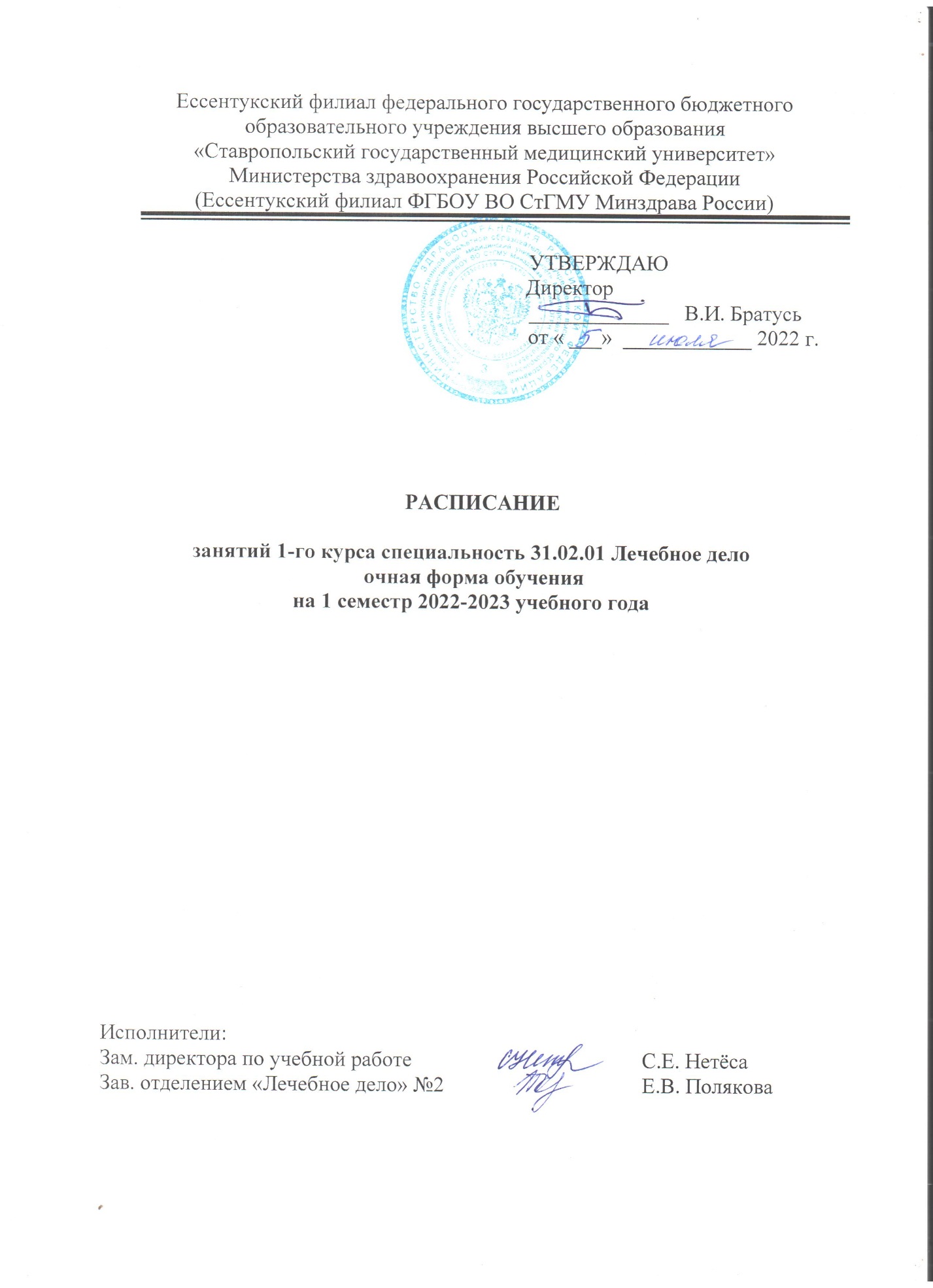 Условные обозначения к расписаниюпо специальности31.02.01 Лечебное делоРАСПИСАНИЕ ЗАНЯТИЙ НА 2022-2023 УЧ.ГОДРАСПИСАНИЕ ЗАНЯТИЙ НА 2022-2023 УЧ.ГОДРАСПИСАНИЕ ЗАНЯТИЙ НА 2022-2023 УЧ.ГОД- Практика по учебным дисциплинам- Лекция- Практика по учебным дисциплинам- Лекция- Практика  по профессиональным модулям- День консультаций, отработок, самостоятельной работы студентов, методической работы преподавателей.- Учебная практика, производственная практика- День консультаций, отработок, самостоятельной работы студентов, методической работы преподавателей.- Учебная практика, производственная практика- Праздничные дни111111СЕНТЯБРЬСЕНТЯБРЬСЕНТЯБРЬСЕНТЯБРЬСЕНТЯБРЬСЕНТЯБРЬСЕНТЯБРЬСЕНТЯБРЬСЕНТЯБРЬСЕНТЯБРЬСЕНТЯБРЬСЕНТЯБРЬСЕНТЯБРЬПонедельник55121219191919262626Понедельник8.00 9.35Теор. и прак. СДБрянцева И.В.Теор. и прак. СДБрянцева И.В.Теор. и прак. СДБрянцева И.В.Теор. и прак. СДБрянцева И.В.Теор. и прак. СДБрянцева И.В.Теор. и прак. СДБрянцева И.В.Теор. и прак. СДБрянцева И.В.Теор. и прак. СДБрянцева И.В.Без. ср. для пац. и перс.Брянцева И.В.Без. ср. для пац. и перс.Брянцева И.В.Без. ср. для пац. и перс.Брянцева И.В.Понедельник9.45 11.20Анат. и физ. чел.Смородинова И.В.Анат. и физ. чел.Смородинова И.В.Анат. и физ. чел.Смородинова И.В.Анат. и физ. чел.Смородинова И.В.Анат. и физ. чел.Смородинова И.В.Анат. и физ. чел.Смородинова И.В.Анат. и физ. чел.Смородинова И.В.Анат. и физ. чел.Смородинова И.В.Осн. лат. яз. с мед. терм.Склярова Е.Д.Осн. лат. яз. с мед. терм.Склярова Е.Д.Осн. лат. яз. с мед. терм.Склярова Е.Д.Понедельник11.50 13.25Математика Ястребова В.Е.Математика Ястребова В.Е.Математика Ястребова В.Е.Математика Ястребова В.Е.Математика Ястребова В.Е.Математика Ястребова В.Е.Математика Ястребова В.Е.Математика Ястребова В.Е.Математика Ястребова В.Е.Математика Ястребова В.Е.Математика Ястребова В.Е.Понедельник13.35 15.10Ген. чел.с осн. мед. ген.Денисова Л.Г.Ген. чел.с осн. мед. ген.Денисова Л.Г.Осн. лат. яз. с мед. терм.Склярова Е.Д.Осн. лат. яз. с мед. терм.Склярова Е.Д.Осн. лат. яз. с мед. терм.Склярова Е.Д.Понедельник15.20 17.00Понедельник17.05 18.40Вторник66131320202020272727Вторник8.00 9.35Теор. и прак. СДБрянцева И.В.Теор. и прак. СДБрянцева И.В.Теор. и прак. СДБрянцева И.В.Теор. и прак. СДБрянцева И.В.Теор. и прак. СДБрянцева И.В.Теор. и прак. СДБрянцева И.В.Без. ср. для пац. и перс.Брянцева И.В.Без. ср. для пац. и перс.Брянцева И.В.Без. ср. для пац. и перс.Брянцева И.В.Вторник9.45 11.20История Корогодина Е.А.История Корогодина Е.А.Теор. и прак. СДБрянцева И.В.Теор. и прак. СДБрянцева И.В.История Корогодина Е.А.История Корогодина Е.А.История Корогодина Е.А.История Корогодина Е.А.Анат. и физ. чел.Смородинова И.В.Анат. и физ. чел.Смородинова И.В.Анат. и физ. чел.Смородинова И.В.Вторник11.50 13.25История Корогодина Е.А.История Корогодина Е.А.Ген. чел.с осн. мед. ген.Денисова Л.Г.Ген. чел.с осн. мед. ген.Денисова Л.Г.Ген. чел.с осн. мед. ген.Денисова Л.Г.Ген. чел.с осн. мед. ген.Денисова Л.Г.Ген. чел.с осн. мед. ген.Денисова Л.Г.Ген. чел.с осн. мед. ген.Денисова Л.Г.Ген. чел.с осн. мед. ген.Денисова Л.Г.Вторник13.35 15.10Математика Ястребова В.Е.Осн. лат. яз. с мед. терм.Склярова Е.Д.Осн. лат. яз. с мед. терм.Склярова Е.Д.Осн. лат. яз. с мед. терм.Склярова Е.Д.Вторник15.20 17.00Вторник17.05 18.40Среда77141421212121282828Среда8.00 9.35Теор. и прак. СДБрянцева И.В.Теор. и прак. СДБрянцева И.В.Теор. и прак. СДБрянцева И.В.Теор. и прак. СДБрянцева И.В.Теор. и прак. СДБрянцева И.В.Теор. и прак. СДБрянцева И.В.Теор. и прак. СДБрянцева И.В.Теор. и прак. СДБрянцева И.В.Без. ср. для пац. и перс.Брянцева И.В.Без. ср. для пац. и перс.Брянцева И.В.Без. ср. для пац. и перс.Брянцева И.В.Среда9.45 11.20Анат. и физ. чел.Смородинова И.В.Анат. и физ. чел.Смородинова И.В.Анат. и физ. чел.Смородинова И.В.Анат. и физ. чел.Смородинова И.В.Осн. лат. яз. с мед. терм.Склярова Е.Д.Осн. лат. яз. с мед. терм.Склярова Е.Д.Осн. лат. яз. с мед. терм.Склярова Е.Д.Осн. лат. яз. с мед. терм.Склярова Е.Д.Анат. и физ. чел.Смородинова И.В.Анат. и физ. чел.Смородинова И.В.Анат. и физ. чел.Смородинова И.В.Среда11.50 13.25Иностр. языкДрофа И.В.Иностр. язык Лимаренко М.В.Иностр. языкДрофа И.В.Иностр. язык Лимаренко М.В.Иностр. языкДрофа И.В.Иностр. язык Лимаренко М.В.Иностр. язык Лимаренко М.В.Иностр. язык Лимаренко М.В.Здор. чел. и его окр.Брянцева И.В.Здор. чел. и его окр.Брянцева И.В.Здор. чел. и его окр.Брянцева И.В.Среда13.35 15.10Физ. культурвКомаровская Т.А.Физ. культурвКомаровская Т.А.Физ. культурвКомаровская Т.А.Физ. культурвКомаровская Т.А.Физ. культурвКомаровская Т.А.Физ. культурвКомаровская Т.А.Физ. культурвКомаровская Т.А.Физ. культурвКомаровская Т.А.Физ. культурвКомаровская Т.А.Физ. культурвКомаровская Т.А.Физ. культурвКомаровская Т.А.Среда15.20 17.00Среда17.05 18.40Четверг1188151522222929Четверг8.00 9.35Ген. чел.с осн. мед. ген.Денисова Л.Г.Ген. чел.с осн. мед. ген.Денисова Л.Г.Теор. и прак. СДБрянцева И.В.Теор. и прак. СДБрянцева И.В.Теор. и прак. СДБрянцева И.В.Осн. лат. яз. с мед. терм.Склярова Е.Д.Осн. лат. яз. с мед. терм.Склярова Е.Д.Четверг9.45 11.20Здор. чел. и его окр.Брянцева И.В.Здор. чел. и его окр.Брянцева И.В.Здор. чел. и его окр.Брянцева И.В.Здор. чел. и его окр.Брянцева И.В.Здор. чел. и его окр.Брянцева И.В.Здор. чел. и его окр.Брянцева И.В.Теор. и прак. СДБрянцева И.В.Теор. и прак. СДБрянцева И.В.Теор. и прак. СДКраеренко О.А.Теор. и прак. СДКраеренко О.А.Теор. и прак. СДБрянцева И.В.Теор. и прак. СДКраеренко О.А.Теор. и прак. СДКраеренко О.А.Четверг11.50 13.25Анат. и физ. чел.Смородинова И.В.Анат. и физ. чел.Смородинова И.В.Осн. лат. яз. с мед. терм.Склярова Е.Д.Осн. лат. яз. с мед. терм.Склярова Е.Д.Осн. лат. яз. с мед. терм.Склярова Е.Д.Осн. лат. яз. с мед. терм.Склярова Е.Д.Ген. чел.с осн. мед. ген.Денисова Л.Г.Ген. чел.с осн. мед. ген.Денисова Л.Г.Теор. и прак. СДКраеренко О.А.Теор. и прак. СДКраеренко О.А.Осн. лат. яз. с мед. терм.Склярова Е.Д.Теор. и прак. СДКраеренко О.А.Теор. и прак. СДКраеренко О.А.Четверг13.35 15.10Физ. культурвКомаровская Т.А.Физ. культурвКомаровская Т.А.История Корогодина Е.А.История Корогодина Е.А.История Корогодина Е.А.История Корогодина Е.А.Ген. чел.с осн. мед. ген.Денисова Л.Г.Ген. чел.с осн. мед. ген.Денисова Л.Г.Математика Ястребова В.Е.Математика Ястребова В.Е.Математика Ястребова В.Е.Четверг15.20 17.00Математика Ястребова В.Е.Математика Ястребова В.Е.Математика Ястребова В.Е.Математика Ястребова В.Е.Четверг17.05 18.40Пятница2299161623232323303030Пятница8.00 9.35Теор. и прак. СДБрянцева И.В.Теор. и прак. СДБрянцева И.В.Теор. и прак. СДБрянцева И.В.Теор. и прак. СДБрянцева И.В.ИсторияКорогодина Е.А.ИсторияКорогодина Е.А.ИсторияКорогодина Е.А.Пятница9.45 11.20Анат. и физ. чел.Смородинова И.В.Анат. и физ. чел.Смородинова И.В.История Корогодина Е.А.История Корогодина Е.А.Здор. чел. и его окр.Брянцева И.В.Здор. чел. и его окр.Брянцева И.В.Здор. чел. и его окр.Брянцева И.В.Здор. чел. и его окр.Брянцева И.В.Здор. чел. и его окр.Брянцева И.В.Здор. чел. и его окр.Брянцева И.В.Здор. чел. и его окр.Брянцева И.В.Пятница11.50 13.25Математика Ястребова В.Е.Математика Ястребова В.Е.Ген. чел.с осн. мед. ген.Денисова Л.Г.Ген. чел.с осн. мед. ген.Денисова Л.Г.Осн. лат. яз. с мед. терм.Склярова Е.Д.Осн. лат. яз. с мед. терм.Склярова Е.Д.Осн. лат. яз. с мед. терм.Склярова Е.Д.Осн. лат. яз. с мед. терм.Склярова Е.Д.Осн. лат. яз. с мед. терм.Склярова Е.Д.Осн. лат. яз. с мед. терм.Склярова Е.Д.Осн. лат. яз. с мед. терм.Склярова Е.Д.Пятница13.35 15.10Иностр. языкДрофа И.В.Иностр. язык Лимаренко М.В.Теор. и прак. СДБрянцева И.В.Теор. и прак. СДБрянцева И.В.История Корогодина Е.А.История Корогодина Е.А.История Корогодина Е.А.История Корогодина Е.А.Иностр. языкДрофа И.В.Иностр. языкДрофа И.В.Иностр. язык Лимаренко М.В.Пятница15.20 17.00МатематикаЯстребова В.Е.МатематикаЯстребова В.Е.Пятница17.05 18.40ИсторияКорогодина Е.А.ИсторияКорогодина Е.А.Суббота 331010171724242424Суббота 8.00 9.35День консультаций,отработок, самостоятельной работы студентов, метод.работы преподавателейДень консультаций,отработок, самостоятельной работы студентов, метод.работы преподавателейДень консультаций,отработок, самостоятельной работы студентов, метод.работы преподавателейДень консультаций,отработок, самостоятельной работы студентов, метод.работы преподавателейДень консультаций,отработок, самостоятельной работы студентов, метод.работы преподавателейДень консультаций,отработок, самостоятельной работы студентов, метод.работы преподавателейДень консультаций,отработок, самостоятельной работы студентов, метод.работы преподавателейДень консультаций,отработок, самостоятельной работы студентов, метод.работы преподавателейДень консультаций,отработок, самостоятельной работы студентов, метод.работы преподавателейДень консультаций,отработок, самостоятельной работы студентов, метод.работы преподавателейСуббота 9.45 11.20День консультаций,отработок, самостоятельной работы студентов, метод.работы преподавателейДень консультаций,отработок, самостоятельной работы студентов, метод.работы преподавателейДень консультаций,отработок, самостоятельной работы студентов, метод.работы преподавателейДень консультаций,отработок, самостоятельной работы студентов, метод.работы преподавателейДень консультаций,отработок, самостоятельной работы студентов, метод.работы преподавателейДень консультаций,отработок, самостоятельной работы студентов, метод.работы преподавателейДень консультаций,отработок, самостоятельной работы студентов, метод.работы преподавателейДень консультаций,отработок, самостоятельной работы студентов, метод.работы преподавателейДень консультаций,отработок, самостоятельной работы студентов, метод.работы преподавателейДень консультаций,отработок, самостоятельной работы студентов, метод.работы преподавателейСуббота 11.50 13.25День консультаций,отработок, самостоятельной работы студентов, метод.работы преподавателейДень консультаций,отработок, самостоятельной работы студентов, метод.работы преподавателейДень консультаций,отработок, самостоятельной работы студентов, метод.работы преподавателейДень консультаций,отработок, самостоятельной работы студентов, метод.работы преподавателейДень консультаций,отработок, самостоятельной работы студентов, метод.работы преподавателейДень консультаций,отработок, самостоятельной работы студентов, метод.работы преподавателейДень консультаций,отработок, самостоятельной работы студентов, метод.работы преподавателейДень консультаций,отработок, самостоятельной работы студентов, метод.работы преподавателейДень консультаций,отработок, самостоятельной работы студентов, метод.работы преподавателейДень консультаций,отработок, самостоятельной работы студентов, метод.работы преподавателейСуббота 13.35 15.10Суббота 15.20 17.00Суббота 17.05 18.40111111ОКТЯБРЬОКТЯБРЬОКТЯБРЬОКТЯБРЬОКТЯБРЬОКТЯБРЬОКТЯБРЬОКТЯБРЬОКТЯБРЬОКТЯБРЬОКТЯБРЬОКТЯБРЬОКТЯБРЬОКТЯБРЬОКТЯБРЬПонедельник331010101717171724242424Понедельник8.00 9.35Без. ср. для пац. и перс.Брянцева И.В.Без. ср. для пац. и перс.Брянцева И.В.Без. ср. для пац. и перс.Брянцева И.В.Без. ср. для пац. и перс.Брянцева И.В.Без. ср. для пац. и перс.Брянцева И.В.Математика Ястребова В.Е.ИсторияКорогодина Е.А.ИсторияКорогодина Е.А.ИсторияКорогодина Е.А.ИсторияКорогодина Е.А.Понедельник9.45 11.20Осн. лат. яз. с мед. терм.Склярова Е.Д.Осн. лат. яз. с мед. терм.Склярова Е.Д.Осн. лат. яз. с мед. терм.Склярова Е.Д.Осн. лат. яз. с мед. терм.Склярова Е.Д.Осн. лат. яз. с мед. терм.Склярова Е.Д.Здор. чел. и его окр.Брянцева И.В.Здор. чел. и его окр.Брянцева И.В.Здор. чел. и его окр.Брянцева И.В.Здор. чел. и его окр.Брянцева И.В.Здор. чел. и его окр.Брянцева И.В.Здор. чел. и его окр.Брянцева И.В.Здор. чел. и его окр.Брянцева И.В.Здор. чел. и его окр.Брянцева И.В.Здор. чел. и его окр.Брянцева И.В.Понедельник11.50 13.25Математика Ястребова В.Е.Математика Ястребова В.Е.Математика Ястребова В.Е.Математика Ястребова В.Е.Математика Ястребова В.Е.МатематикаЯстребова В.Е.МатематикаЯстребова В.Е.МатематикаЯстребова В.Е.МатематикаЯстребова В.Е.МатематикаЯстребова В.Е.Здор. чел. и его окр.Брянцева И.В.Математика Ястребова В.Е.Математика Ястребова В.Е.Математика Ястребова В.Е.Понедельник13.35 15.10ИсторияКорогодина Е.А.ИсторияКорогодина Е.А.ИсторияКорогодина Е.А.ИсторияКорогодина Е.А.ИсторияКорогодина Е.А.ИсторияКорогодина Е.А.ИсторияКорогодина Е.А.ИсторияКорогодина Е.А.ИсторияКорогодина Е.А.ИсторияКорогодина Е.А.Здор. чел. и его окр.Брянцева И.В.Понедельник15.20 17.00Ген. чел.с осн. мед. ген.Денисова Л.Г.Ген. чел.с осн. мед. ген.Денисова Л.Г.Иностр. язык Лимаренко М.В.Иностр. язык Лимаренко М.В.Понедельник17.05 18.40Вторник44111111181818181825252525Вторник8.00 9.35Без. ср. для пац. и перс.Брянцева И.В.Без. ср. для пац. и перс.Брянцева И.В.Без. ср. для пац. и перс.Брянцева И.В.Без. ср. для пац. и перс.Брянцева И.В.Без. ср. для пац. и перс.Брянцева И.В.Здор. чел. и его окр.Брянцева И.В.Здор. чел. и его окр.Брянцева И.В.Здор. чел. и его окр.Брянцева И.В.Здор. чел. и его окр.Брянцева И.В.Здор. чел. и его окр.Брянцева И.В.Здор. чел. и его окр.Брянцева И.В.Здор. чел. и его окр.Брянцева И.В.Здор. чел. и его окр.Брянцева И.В.Здор. чел. и его окр.Брянцева И.В.Вторник9.45 11.20Анат. и физ. чел.Смородинова И.В.Анат. и физ. чел.Смородинова И.В.Анат. и физ. чел.Смородинова И.В.Анат. и физ. чел.Смородинова И.В.Анат. и физ. чел.Смородинова И.В.Анат. и физ. чел.Смородинова И.В.Анат. и физ. чел.Смородинова И.В.Анат. и физ. чел.Смородинова И.В.Анат. и физ. чел.Смородинова И.В.Анат. и физ. чел.Смородинова И.В.Анат. и физ. чел.Смородинова И.В.Анат. и физ. чел.Смородинова И.В.Анат. и физ. чел.Смородинова И.В.Анат. и физ. чел.Смородинова И.В.Вторник11.50 13.25Математика Ястребова В.Е.Математика Ястребова В.Е.Осн. лат. яз. с мед. терм.Склярова Е.Д.Осн. лат. яз. с мед. терм.Склярова Е.Д.Осн. лат. яз. с мед. терм.Склярова Е.Д.Математика Ястребова В.Е.Математика Ястребова В.Е.Математика Ястребова В.Е.Математика Ястребова В.Е.Математика Ястребова В.Е.Математика Ястребова В.Е.Математика Ястребова В.Е.Математика Ястребова В.Е.Математика Ястребова В.Е.Вторник13.35 15.10Иностр. языкДрофа И.В.Иностр. язык Лимаренко М.В.Математика Ястребова В.Е.Математика Ястребова В.Е.Ген. чел.с осн. мед. ген.Денисова Л.Г.Ген. чел.с осн. мед. ген.Денисова Л.Г.ИсторияКорогодина Е.А.ИсторияКорогодина Е.А.ИсторияКорогодина Е.А.ИсторияКорогодина Е.А.Вторник15.20 17.00Вторник17.05 18.40Среда5512121219191919192626Среда8.00 9.35Без. ср. для пац. и перс.Брянцева И.В.Без. ср. для пац. и перс.Брянцева И.В.Без. ср. для пац. и перс.Брянцева И.В.Без. ср. для пац. и перс.Брянцева И.В.Без. ср. для пац. и перс.Брянцева И.В.Анат. и физ. чел.Смородинова И.В.Анат. и физ. чел.Смородинова И.В.Здор. чел. и его окр.Брянцева И.В.Здор. чел. и его окр.Брянцева И.В.Среда9.45 11.20Анат. и физ. чел.Смородинова И.В.Анат. и физ. чел.Смородинова И.В.Математика Ястребова В.Е.Математика Ястребова В.Е.Математика Ястребова В.Е.Иностр. языкДрофа И.В.Иностр. языкДрофа И.В.Иностр. языкДрофа И.В.Иностр. языкДрофа И.В.Иностр. язык Лимаренко М.В.Анат. и физ. чел.Смородинова И.В.Анат. и физ. чел.Смородинова И.В.Здор. чел. и его окр.Брянцева И.В.Здор. чел. и его окр.Брянцева И.В.Среда11.50 13.25Здор. чел. и его окр.Брянцева И.В.Здор. чел. и его окр.Брянцева И.В.Здор. чел. и его окр.Брянцева И.В.Здор. чел. и его окр.Брянцева И.В.Здор. чел. и его окр.Брянцева И.В.Здор. чел. и его окр.Брянцева И.В.Здор. чел. и его окр.Брянцева И.В.Здор. чел. и его окр.Брянцева И.В.Здор. чел. и его окр.Брянцева И.В.Здор. чел. и его окр.Брянцева И.В.Математика Ястребова В.Е.Математика Ястребова В.Е.Математика Ястребова В.Е.Математика Ястребова В.Е.Среда13.35 15.10Физ. культурвКомаровская Т.А.Физ. культурвКомаровская Т.А.Физ. культурвКомаровская Т.А.Физ. культурвКомаровская Т.А.Физ. культурвКомаровская Т.А.Физ. культурвКомаровская Т.А.Физ. культурвКомаровская Т.А.Физ. культурвКомаровская Т.А.Физ. культурвКомаровская Т.А.Физ. культурвКомаровская Т.А.Физ. культурвКомаровская Т.А.Физ. культурвКомаровская Т.А.Среда15.20 17.00Среда17.05 18.40Четверг61320202027Четверг8.00 9.35Теор. и прак. СДБрянцева И.В.Без. ср. для пац. и перс.Брянцева И.В.Без. ср. для пац. и перс.Брянцева И.В.Без. ср. для пац. и перс.Брянцева И.В.Без. ср. для пац. и перс.Брянцева И.В.Осн. лат. яз. с мед. терм.Склярова Е.Д.Осн. лат. яз. с мед. терм.Склярова Е.Д.Осн. лат. яз. с мед. терм.Склярова Е.Д.Без. ср. для пац. и перс.Брянцева И.В.Без. ср. для пац. и перс.Брянцева И.В.Без. ср. для пац. и перс.Брянцева И.В.Четверг9.45 11.20Теор. и прак. СДБрянцева И.В.Теор. и прак. СДКраеренко О.А.Без. ср. для пац. и перс.Брянцева И.В.Без. ср. для пац. и перс.Брянцева И.В.Без. ср. для пац. и перс.Краеренко О.А.Без. ср. для пац. и перс.Брянцева И.В.Без. ср. для пац. и перс.Брянцева И.В.Без. ср. для пац. и перс.Краеренко О.А.Без. ср. для пац. и перс.Краеренко О.А.Без. ср. для пац. и перс.Краеренко О.А.Без. ср. для пац. и перс.Брянцева И.В.Без. ср. для пац. и перс.Брянцева И.В.Без. ср. для пац. и перс.Брянцева И.В.Без. ср. для пац. и перс.Краеренко О.А.Четверг11.50 13.25Ген. чел.с осн. мед. ген.Денисова Л.Г.Теор. и прак. СДКраеренко О.А.Ген. чел.с осн. мед. ген.Денисова Л.Г.Ген. чел.с осн. мед. ген.Денисова Л.Г.Без. ср. для пац. и перс.Краеренко О.А.Осн. лат. яз. с мед. терм.Склярова Е.Д.Осн. лат. яз. с мед. терм.Склярова Е.Д.Без. ср. для пац. и перс.Краеренко О.А.Без. ср. для пац. и перс.Краеренко О.А.Без. ср. для пац. и перс.Краеренко О.А.Осн. лат. яз. с мед. терм.Склярова Е.Д.Осн. лат. яз. с мед. терм.Склярова Е.Д.Осн. лат. яз. с мед. терм.Склярова Е.Д.Без. ср. для пац. и перс.Краеренко О.А.Четверг13.35 15.10Математика Ястребова В.Е.Математика Ястребова В.Е.Ген. чел.с осн. мед. ген.Денисова Л.Г.Ген. чел.с осн. мед. ген.Денисова Л.Г.Математика Ястребова В.Е.Математика Ястребова В.Е.Математика Ястребова В.Е.Анат. и физ. чел.Смородинова И.В.Четверг15.20 17.00Анат. и физ. чел.Смородинова И.В.Четверг17.05 18.40Пятница7714212121212128282828Пятница8.00 9.35Физ. культурвКомаровская Т.А.Физ. культурвКомаровская Т.А.Иностр. языкДрофа И.В.Иностр. языкДрофа И.В.Ген. чел.с осн. мед. ген.Денисова Л.Г.ИсторияКорогодина Е.А.ИсторияКорогодина Е.А.ИсторияКорогодина Е.А.ИсторияКорогодина Е.А.Пятница9.45 11.20Здор. чел. и его окр.Брянцева И.В.Здор. чел. и его окр.Брянцева И.В.Здор. чел. и его окр.Брянцева И.В.Здор. чел. и его окр.Брянцева И.В.Здор. чел. и его окр.Брянцева И.В.Здор. чел. и его окр.Брянцева И.В.Здор. чел. и его окр.Брянцева И.В.Здор. чел. и его окр.Брянцева И.В.Здор. чел. и его окр.Брянцева И.В.Здор. чел. и его окр.Брянцева И.В.Здор. чел. и его окр.Брянцева И.В.Здор. чел. и его окр.Брянцева И.В.Здор. чел. и его окр.Брянцева И.В.Здор. чел. и его окр.Брянцева И.В.Пятница11.50 13.25Осн. лат. яз. с мед. терм.Склярова Е.Д.Осн. лат. яз. с мед. терм.Склярова Е.Д.Анат. и физ. чел.Смородинова И.В.Анат. и физ. чел.Смородинова И.В.Анат. и физ. чел.Смородинова И.В.Ген. чел.с осн. мед. ген.Денисова Л.Г.Ген. чел.с осн. мед. ген.Денисова Л.Г.Ген. чел.с осн. мед. ген.Денисова Л.Г.Ген. чел.с осн. мед. ген.Денисова Л.Г.Ген. чел.с осн. мед. ген.Денисова Л.Г.МатематикаЯстребова В.Е.МатематикаЯстребова В.Е.МатематикаЯстребова В.Е.МатематикаЯстребова В.Е.Пятница13.35 15.10Ген. чел.с осн. мед. ген.Денисова Л.Г.Ген. чел.с осн. мед. ген.Денисова Л.Г.ИсторияКорогодина Е.А.ИсторияКорогодина Е.А.ИсторияКорогодина Е.А.ИсторияКорогодина Е.А.ИсторияКорогодина Е.А.Иностр. языкДрофа И.В.Иностр. языкДрофа И.В.Иностр. язык Лимаренко М.В.Иностр. язык Лимаренко М.В.Пятница15.20 17.00Пятница17.05 18.40Суббота 188151515222222222229292929Суббота 8.00 9.35День консультаций,отработок, самостоятельной работы студентов, метод.работы преподавателейДень консультаций,отработок, самостоятельной работы студентов, метод.работы преподавателейДень консультаций,отработок, самостоятельной работы студентов, метод.работы преподавателейДень консультаций,отработок, самостоятельной работы студентов, метод.работы преподавателейДень консультаций,отработок, самостоятельной работы студентов, метод.работы преподавателейДень консультаций,отработок, самостоятельной работы студентов, метод.работы преподавателейДень консультаций,отработок, самостоятельной работы студентов, метод.работы преподавателейДень консультаций,отработок, самостоятельной работы студентов, метод.работы преподавателейДень консультаций,отработок, самостоятельной работы студентов, метод.работы преподавателейДень консультаций,отработок, самостоятельной работы студентов, метод.работы преподавателейДень консультаций,отработок, самостоятельной работы студентов, метод.работы преподавателейСуббота 9.45 11.20День консультаций,отработок, самостоятельной работы студентов, метод.работы преподавателейДень консультаций,отработок, самостоятельной работы студентов, метод.работы преподавателейДень консультаций,отработок, самостоятельной работы студентов, метод.работы преподавателейДень консультаций,отработок, самостоятельной работы студентов, метод.работы преподавателейДень консультаций,отработок, самостоятельной работы студентов, метод.работы преподавателейДень консультаций,отработок, самостоятельной работы студентов, метод.работы преподавателейДень консультаций,отработок, самостоятельной работы студентов, метод.работы преподавателейДень консультаций,отработок, самостоятельной работы студентов, метод.работы преподавателейДень консультаций,отработок, самостоятельной работы студентов, метод.работы преподавателейДень консультаций,отработок, самостоятельной работы студентов, метод.работы преподавателейДень консультаций,отработок, самостоятельной работы студентов, метод.работы преподавателейСуббота 11.50 13.25День консультаций,отработок, самостоятельной работы студентов, метод.работы преподавателейДень консультаций,отработок, самостоятельной работы студентов, метод.работы преподавателейДень консультаций,отработок, самостоятельной работы студентов, метод.работы преподавателейДень консультаций,отработок, самостоятельной работы студентов, метод.работы преподавателейДень консультаций,отработок, самостоятельной работы студентов, метод.работы преподавателейДень консультаций,отработок, самостоятельной работы студентов, метод.работы преподавателейДень консультаций,отработок, самостоятельной работы студентов, метод.работы преподавателейДень консультаций,отработок, самостоятельной работы студентов, метод.работы преподавателейДень консультаций,отработок, самостоятельной работы студентов, метод.работы преподавателейДень консультаций,отработок, самостоятельной работы студентов, метод.работы преподавателейДень консультаций,отработок, самостоятельной работы студентов, метод.работы преподавателейСуббота 13.35 15.10Суббота 15.20 17.00Суббота 17.05 18.40111111  ОКТЯБРЬ                                          НОЯБРЬ  ОКТЯБРЬ                                          НОЯБРЬ  ОКТЯБРЬ                                          НОЯБРЬ  ОКТЯБРЬ                                          НОЯБРЬ  ОКТЯБРЬ                                          НОЯБРЬ  ОКТЯБРЬ                                          НОЯБРЬ  ОКТЯБРЬ                                          НОЯБРЬ  ОКТЯБРЬ                                          НОЯБРЬ  ОКТЯБРЬ                                          НОЯБРЬ  ОКТЯБРЬ                                          НОЯБРЬ  ОКТЯБРЬ                                          НОЯБРЬ  ОКТЯБРЬ                                          НОЯБРЬПонедельник31317771414142128Понедельник8.00 9.35..Физ. культурвКомаровская Т.А.Физ. культурвКомаровская Т.А.Физ. культурвКомаровская Т.А.Без. ср. для пац. и перс.Склярова Е.Д.Без. ср. для пац. и перс.Склярова Е.Д.Понедельник9.45 11.20Здор. чел. и его окр.Склярова Е.Д.Здор. чел. и его окр.Склярова Е.Д.Здор. чел. и его окр.Склярова Е.Д.Здор. чел. и его окр.Склярова Е.Д.Здор. чел. и его окр.Склярова Е.Д.Здор. чел. и его окр.Склярова Е.Д.Без. ср. для пац. и перс.Склярова Е.Д.Без. ср. для пац. и перс.Краеренко О.А.Без. ср. для пац. и перс.Склярова Е.Д.Без. ср. для пац. и перс.Краеренко О.А.Понедельник11.50 13.25МатематикаЯстребова В.Е.Здор. чел. и его окр.Склярова Е.Д.Здор. чел. и его окр.Склярова Е.Д.МатематикаЯстребова В.Е.Здор. чел. и его окр.Склярова Е.Д.МатематикаЯстребова В.Е.МатематикаЯстребова В.Е.Здор. чел. и его окр.Склярова Е.Д.Без. ср. для пац. и перс.Краеренко О.А.Здор. чел. и его окр.Склярова Е.Д.Без. ср. для пац. и перс.Краеренко О.А.Понедельник13.35 15.10МатематикаЯстребова В.Е.Осн. лат. яз. с мед. терм.Склярова Е.Д.Здор. чел. и его окр.Склярова Е.Д.Здор. чел. и его окр.Склярова Е.Д.Иностр. язык Лимаренко М.В.Здор. чел. и его окр.Склярова Е.Д.Иностр. язык Лимаренко М.В.Иностр. язык Лимаренко М.В.Здор. чел. и его окр.Склярова Е.Д.Иностр. язык Лимаренко М.В.Здор. чел. и его окр.Склярова Е.Д.Иностр. языкЛимаренко М.В.Понедельник15.20 17.00Физ. культурвКомаровская Т.А.Физ. культурвКомаровская Т.А.Анат. и физ. чел.Смородинова И.В.Анат. и физ. чел.Смородинова И.В.Анат. и физ. чел.Смородинова И.В.Ген. чел.с осн. мед. ген.Денисова Л.Г.Здор. чел. и его окр.Склярова Е.Д.Здор. чел. и его окр.Склярова Е.Д.Понедельник17.05 18.40Вторник1188815151522222929Вторник8.00 9.35Здор. чел. и его окр.Склярова Е.Д.Здор. чел. и его окр.Склярова Е.Д.Здор. чел. и его окр.Склярова Е.Д.Здор. чел. и его окр.Склярова Е.Д.Здор. чел. и его окр.Склярова Е.Д.Анат. и физ. чел.Смородинова И.В.Анат. и физ. чел.Смородинова И.В.Математика Ястребова В.Е.Математика Ястребова В.Е.Вторник9.45 11.20Анат. и физ. чел.Смородинова И.В.Анат. и физ. чел.Смородинова И.В.Здор. чел. и его окр.Склярова Е.Д.Здор. чел. и его окр.Склярова Е.Д.Здор. чел. и его окр.Склярова Е.Д.Здор. чел. и его окр.Склярова Е.Д.Здор. чел. и его окр.Склярова Е.Д.ИсторияКорогодина Е.А.ИсторияКорогодина Е.А.Вторник11.50 13.25Математика Ястребова В.Е.Математика Ястребова В.Е.Математика Ястребова В.Е.Математика Ястребова В.Е.Математика Ястребова В.Е.Физ. культурвКомаровская Т.А.Физ. культурвКомаровская Т.А.Физ. культурвКомаровская Т.А.Физ. культурвКомаровская Т.А.Вторник13.35 15.10ИсторияКорогодина Е.А.ИсторияКорогодина Е.А.ИсторияКорогодина Е.А.ИсторияКорогодина Е.А.ИсторияКорогодина Е.А.ИсторияКорогодина Е.А.ИсторияКорогодина Е.А.ИсторияКорогодина Е.А.ИсторияКорогодина Е.А.ИсторияКорогодина Е.А.Вторник15.20 17.00Здор. чел. и его окр.Склярова Е.Д.Здор. чел. и его окр.Склярова Е.Д.Здор. чел. и его окр.Склярова Е.Д.Осн. лат. яз. с мед. терм.Склярова Е.Д.Вторник17.05 18.40Математика Ястребова В.Е.Математика Ястребова В.Е.Математика Ястребова В.Е.Среда291616232330Среда8.00 9.35Здор. чел. и его окр.Склярова Е.Д.Здор. чел. и его окр.Склярова Е.Д.Иностр. языкДрофа И.В.Иностр. языкДрофа И.В.Среда9.45 11.20Математика Ястребова В.Е.Здор. чел. и его окр.Склярова Е.Д.Иностр. языкДрофа И.В.Иностр. языкДрофа И.В.Здор. чел. и его окр.Склярова Е.Д.Математика Ястребова В.Е.Иностр. языкДрофа И.В.Ген. чел.с осн. мед. ген.Денисова Л.Г.Математика Ястребова В.Е.Среда11.50 13.25Анат. и физ. чел.Смородинова И.В.Математика Ястребова В.Е.Анат. и физ. чел.Смородинова И.В.Анат. и физ. чел.Смородинова И.В.Осн. лат. яз. с мед. терм.Склярова Е.Д.Анат. и физ. чел.Смородинова И.В.Анат. и физ. чел.Смородинова И.В.Осн. лат. яз. с мед. терм.Склярова Е.Д.Анат. и физ. чел.Смородинова И.В.МатематикаЯстребова В.Е.Среда13.35 15.10Анат. и физ. чел.Смородинова И.В.Анат. и физ. чел.Смородинова И.В.Анат. и физ. чел.Смородинова И.В.Анат. и физ. чел.Смородинова И.В.Анат. и физ. чел.Смородинова И.В.Анат. и физ. чел.Смородинова И.В.Здор. чел. и его окр.Склярова Е.Д.Среда15.20 17.00Здор. чел. и его окр.Склярова Е.Д.Здор. чел. и его окр.Склярова Е.Д.Здор. чел. и его окр.Склярова Е.Д.Без. ср. для пац. и перс.Склярова Е.Д.Здор. чел. и его окр.Склярова Е.Д.Среда17.05 18.40Здор. чел. и его окр.Склярова Е.Д.Здор. чел. и его окр.Склярова Е.Д.Здор. чел. и его окр.Склярова Е.Д.Без. ср. для пац. и перс.Склярова Е.Д.Четверг3310101017172424Четверг8.00 9.35Без. ср. для пац. и перс.Склярова Е.Д.МатематикаЯстребова В.Е.МатематикаЯстребова В.Е.Четверг9.45 11.20Без. ср. для пац. и перс.Краеренко О.А.Без. ср. для пац. и перс.Краеренко О.А.Без. ср. для пац. и перс.Склярова Е.Д.Без. ср. для пац. и перс.Краеренко О.А.Без. ср. для пац. и перс.Краеренко О.А.Без. ср. для пац. и перс.Краеренко О.А.Четверг11.50 13.25Ген. чел.с осн. мед. ген.Денисова Л.Г.Без. ср. для пац. и перс.Краеренко О.А.Осн. лат. яз. с мед. терм.Склярова Е.Д.Осн. лат. яз. с мед. терм.Склярова Е.Д.Без. ср. для пац. и перс.Краеренко О.А.Без. ср. для пац. и перс.Краеренко О.А.Без. ср. для пац. и перс.Краеренко О.А.Осн. лат. яз. с мед. терм.Склярова Е.Д.Без. ср. для пац. и перс.Краеренко О.А.Четверг13.35 15.10Без. ср. для пац. и перс.Склярова Е.Д.Анат. и физ. чел.Смородинова И.В.Ген. чел.с осн. мед. ген.Денисова Л.Г.Ген. чел.с осн. мед. ген.Денисова Л.Г.Анат. и физ. чел.Смородинова И.В.Анат. и физ. чел.Смородинова И.В.Анат. и физ. чел.Смородинова И.В.Математика Ястребова В.Е.Анат. и физ. чел.Смородинова И.В.Четверг15.20 17.00Без. ср. для пац. и перс.Склярова Е.Д.Анат. и физ. чел.Смородинова И.В.Без. ср. для пац. и перс.Склярова Е.Д.Без. ср. для пац. и перс.Склярова Е.Д.Анат. и физ. чел.Смородинова И.В.Анат. и физ. чел.Смородинова И.В.Анат. и физ. чел.Смородинова И.В.Анат. и физ. чел.Смородинова И.В.Четверг17.05 18.40Без. ср. для пац. и перс.Склярова Е.Д.Без. ср. для пац. и перс.Склярова Е.Д.Пятница4411181825Пятница8.00 9.35Анат. и физ. чел.Смородинова И.В.Анат. и физ. чел.Смородинова И.В.Анат. и физ. чел.Смородинова И.В.Анат. и физ. чел.Смородинова И.В.Пятница9.45 11.20Анат. и физ. чел.Смородинова И.В.Анат. и физ. чел.Смородинова И.В.Анат. и физ. чел.Смородинова И.В.Анат. и физ. чел.Смородинова И.В.Пятница11.50 13.25Анат. и физ. чел.Смородинова И.В.Анат. и физ. чел.Смородинова И.В.Анат. и физ. чел.Смородинова И.В.Анат. и физ. чел.Смородинова И.В.Здор. чел. и его окр.Склярова Е.Д.Пятница13.35 15.10Анат. и физ. чел.Смородинова И.В.Анат. и физ. чел.Смородинова И.В.Анат. и физ. чел.Смородинова И.В.Анат. и физ. чел.Смородинова И.В.Здор. чел. и его окр.Склярова Е.Д.Пятница15.20 17.00Здор. чел. и его окр.Склярова Е.Д.Здор. чел. и его окр.Склярова Е.Д.Здор. чел. и его окр.Склярова Е.Д.Здор. чел. и его окр.Склярова Е.Д.Пятница17.05 18.40Здор. чел. и его окр.Склярова Е.Д.Здор. чел. и его окр.Склярова Е.Д.Здор. чел. и его окр.Склярова Е.Д.Здор. чел. и его окр.Склярова Е.Д.Суббота 5512121219191926Суббота 8.00 9.35Здор. чел. и его окр.Склярова Е.Д.Суббота 9.45 11.20Здор. чел. и его окр.Склярова Е.Д.Суббота 11.50 13.25Здор. чел. и его окр.Склярова Е.Д.Здор. чел. и его окр.Склярова Е.Д.Суббота 13.35 15.10Здор. чел. и его окр.Склярова Е.Д.Здор. чел. и его окр.Склярова Е.Д.Суббота 15.20 17.00Здор. чел. и его окр.Склярова Е.Д.Суббота 17.05 18.40Здор. чел. и его окр.Склярова Е.Д.